Publicado en Ciudad de México el 16/03/2018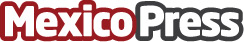 Buque Cuauhtémoc brindará espectáculo en el Uruguay Nueve grandes embarcaciones de Latinoamérica visitarán las costas uruguayas del 10 al 15 de abril, regalando un espectáculo poco frecuente por estas latitudesDatos de contacto:Eva Jackeline Rubio SolísConsultora de Marketing y Comunicación55 31 12 18 89Nota de prensa publicada en: https://www.mexicopress.com.mx/buque-cuauhtemoc-brindara-espectaculo-en-el Categorías: Internacional Viaje Entretenimiento Nautica Turismo Eventos http://www.mexicopress.com.mx